Please refer to the program’s degree audit and provide requirement and course list information in the spaces below:        Indicate topic title & ID (or class association) and effective terms of enrollment where appropriate.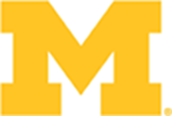 COURSE LIST UPDATE FORMOffice of the Registrar, University of MichiganLSA Building, Ste. 5000
500. S. State Street
Ann Arbor, MI 48109-1382
Phone: 734.763.2113
Fax: 734.936.3148
ro.audit.staff@umich.eduSchool/College: School/College: Use this form to add/remove courses that may be used to satisfy a requirement, regardless of student requirement term.  If making a change to the structure of a requirement, or if the course addition or deletion is conditional upon a student requirement term, please use the Requirement Change Form.Instructions:Provide all requested informationForward to School/College Authorizer for approvalAuthorizer sends form to ro.audit.staff@umich.edu as an e-mail attachmentDepartment/Unit: Department/Unit: Use this form to add/remove courses that may be used to satisfy a requirement, regardless of student requirement term.  If making a change to the structure of a requirement, or if the course addition or deletion is conditional upon a student requirement term, please use the Requirement Change Form.Instructions:Provide all requested informationForward to School/College Authorizer for approvalAuthorizer sends form to ro.audit.staff@umich.edu as an e-mail attachmentGraduate/Undergrad: Graduate/Undergrad: Use this form to add/remove courses that may be used to satisfy a requirement, regardless of student requirement term.  If making a change to the structure of a requirement, or if the course addition or deletion is conditional upon a student requirement term, please use the Requirement Change Form.Instructions:Provide all requested informationForward to School/College Authorizer for approvalAuthorizer sends form to ro.audit.staff@umich.edu as an e-mail attachmentName of Program: Name of Program: Use this form to add/remove courses that may be used to satisfy a requirement, regardless of student requirement term.  If making a change to the structure of a requirement, or if the course addition or deletion is conditional upon a student requirement term, please use the Requirement Change Form.Instructions:Provide all requested informationForward to School/College Authorizer for approvalAuthorizer sends form to ro.audit.staff@umich.edu as an e-mail attachmentType of Program: (major/minor/etc.)Type of Program: (major/minor/etc.)Use this form to add/remove courses that may be used to satisfy a requirement, regardless of student requirement term.  If making a change to the structure of a requirement, or if the course addition or deletion is conditional upon a student requirement term, please use the Requirement Change Form.Instructions:Provide all requested informationForward to School/College Authorizer for approvalAuthorizer sends form to ro.audit.staff@umich.edu as an e-mail attachmentUse this form to add/remove courses that may be used to satisfy a requirement, regardless of student requirement term.  If making a change to the structure of a requirement, or if the course addition or deletion is conditional upon a student requirement term, please use the Requirement Change Form.Instructions:Provide all requested informationForward to School/College Authorizer for approvalAuthorizer sends form to ro.audit.staff@umich.edu as an e-mail attachmentContact:Date:Use this form to add/remove courses that may be used to satisfy a requirement, regardless of student requirement term.  If making a change to the structure of a requirement, or if the course addition or deletion is conditional upon a student requirement term, please use the Requirement Change Form.Instructions:Provide all requested informationForward to School/College Authorizer for approvalAuthorizer sends form to ro.audit.staff@umich.edu as an e-mail attachmentE-mail:Phone:Use this form to add/remove courses that may be used to satisfy a requirement, regardless of student requirement term.  If making a change to the structure of a requirement, or if the course addition or deletion is conditional upon a student requirement term, please use the Requirement Change Form.Instructions:Provide all requested informationForward to School/College Authorizer for approvalAuthorizer sends form to ro.audit.staff@umich.edu as an e-mail attachmentDesignated Authorizer:Designated Authorizer:Designated Authorizer:Use this form to add/remove courses that may be used to satisfy a requirement, regardless of student requirement term.  If making a change to the structure of a requirement, or if the course addition or deletion is conditional upon a student requirement term, please use the Requirement Change Form.Instructions:Provide all requested informationForward to School/College Authorizer for approvalAuthorizer sends form to ro.audit.staff@umich.edu as an e-mail attachmentUse this form to add/remove courses that may be used to satisfy a requirement, regardless of student requirement term.  If making a change to the structure of a requirement, or if the course addition or deletion is conditional upon a student requirement term, please use the Requirement Change Form.Instructions:Provide all requested informationForward to School/College Authorizer for approvalAuthorizer sends form to ro.audit.staff@umich.edu as an e-mail attachmentREQUIREMENT GROUP:REQUIREMENT GROUP:REQUIREMENT GROUP:Requirement (include RQ code) : Requirement (include RQ code) : 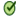 Requirement Line (indicate Course List if known): Requirement Line (indicate Course List if known): Add/RemoveCourse IDSubj/Cat.Topic IDTopic TitleAdd:As of Term of EnrollmentRemove: As ofTerm of EnrollmentNotes: